ПРАВИТЕЛЬСТВО ЛИПЕЦКОЙ ОБЛАСТИПОСТАНОВЛЕНИЕот 12 августа 2022 г. N 90О МЕРАХ ПОДДЕРЖКИ В СФЕРЕ ЗЕМЕЛЬНЫХ И ИМУЩЕСТВЕННЫХОТНОШЕНИЙ НА ТЕРРИТОРИИ ЛИПЕЦКОЙ ОБЛАСТИВ соответствии с Указом Президента Российской Федерации от 16 марта 2022 года N 121 "О мерах по обеспечению социально-экономической стабильности и защиты населения в Российской Федерации", Федеральным законом от 14 марта 2022 года N 58-ФЗ "О внесении изменений в отдельные законодательные акты Российской Федерации", распоряжением Правительства Российской Федерации от 15 октября 2022 года N 3046-р, в целях обеспечения социально-экономической стабильности на территории Липецкой области и оказания поддержки гражданам, призванным на военную службу по мобилизации в Вооруженные Силы Российской Федерации, проходящим военную службу по контракту либо заключившим контракт о добровольном содействии в выполнении задач, возложенных на Вооруженные Силы Российской Федерации, Правительство Липецкой области постановляет:1. Принять меры поддержки в сфере земельных и имущественных отношений на территории Липецкой области:1) не осуществлять в срок до 1 января 2023 года увеличение арендной платы по договорам аренды земельных участков, находящихся в государственной собственности Липецкой области, и земельных участков, государственная собственность на которые не разграничена, путем повышения действующих ставок арендной платы;2) установить до 1 января 2023 года отсрочку уплаты арендной платы по договорам аренды имущества, составляющего казну области (в том числе земельные участки), арендаторами по которым являются социально ориентированные некоммерческие организации, субъекты малого и среднего предпринимательства, физические лица, не являющиеся индивидуальными предпринимателями и применяющие специальный налоговый режим "Налог на профессиональный доход", организации, образующие инфраструктуру поддержки субъектов малого и среднего предпринимательства;3) установить с 1 июля 2022 года до 1 июля 2023 года льготную арендную плату по договорам аренды земельных участков, находящихся в государственной собственности Липецкой области, и земельных участков, государственная собственность на которые не разграничена:в размере 1 рубля, в случае:размещения объектов социально-культурного и коммунально-бытового назначения, реализации масштабных инвестиционных проектов в соответствии с подпунктом 3 пункта 2 статьи 39.6 Земельного кодекса Российской Федерации и Законом Липецкой области от 15 июня 2015 года N 418-ОЗ "Об установлении критериев, которым должны соответствовать объекты социально-культурного и коммунально-бытового назначения, масштабные инвестиционные проекты, для размещения (реализации) которых допускается предоставление земельных участков, находящихся в государственной или муниципальной собственности, в аренду без проведения торгов" (далее - Закон Липецкой области "Об установлении критериев, которым должны соответствовать объекты социально-культурного и коммунально-бытового назначения, масштабные инвестиционные проекты, для размещения (реализации) которых допускается предоставление земельных участков, находящихся в государственной или муниципальной собственности, в аренду без проведения торгов");(в ред. постановления Правительства Липецкой обл. от 07.09.2023 N 486)если вид разрешенного использования земельных участков, согласно приказу Росреестра от 10 ноября 2020 года N П/0412 "Об утверждении классификатора видов разрешенного использования земельных участков" (далее - приказ Росреестра "Об утверждении классификатора видов разрешенного использования земельных участков"), относится к туристическому обслуживанию;в размере 50% годовой арендной платы в отношении земельных участков, вид разрешенного использования которых, согласно приказу Росреестра "Об утверждении классификатора видов разрешенного использования земельных участков", относится к связи или предоставлению коммунальных услуг (в части размещения линий связи);3.1) установить с 1 сентября 2023 года до 1 сентября 2024 года льготную арендную плату по договорам аренды земельных участков, находящихся в государственной собственности Липецкой области, и земельных участков, государственная собственность на которые не разграничена:в размере 1 рубля, в случае:размещения объектов социально-культурного и коммунально-бытового назначения, реализации масштабных инвестиционных проектов в соответствии с подпунктом 3 пункта 2 статьи 39.6 Земельного кодекса Российской Федерации и Законом Липецкой области "Об установлении критериев, которым должны соответствовать объекты социально-культурного и коммунально-бытового назначения, масштабные инвестиционные проекты, для размещения (реализации) которых допускается предоставление земельных участков, находящихся в государственной или муниципальной собственности, в аренду без проведения торгов";если вид разрешенного использования земельных участков, согласно приказу Росреестра "Об утверждении классификатора видов разрешенного использования земельных участков", относится к туристическому обслуживанию;в размере 50% годовой арендной платы в отношении земельных участков, вид разрешенного использования которых, согласно приказу Росреестра "Об утверждении классификатора видов разрешенного использования земельных участков", относится к связи или предоставлению коммунальных услуг (в части размещения линий связи);(п. 3.1 введен постановлением Правительства Липецкой обл. от 07.09.2023 N 486)4) предоставить по договорам аренды имущества, составляющего казну Липецкой области (в том числе земельных участков), арендаторами по которым являются физические лица, в том числе индивидуальные предприниматели, юридические лица, в которых одно и то же физическое лицо, являющееся единственным учредителем (участником) юридического лица и его руководителем, в случае если указанные физические лица, в том числе индивидуальные предприниматели или физические лица, являющиеся учредителем (участником) юридического лица и его руководителем, призванные на военную службу по мобилизации в Вооруженные Силы Российской Федерации в соответствии с Указом Президента Российской Федерации от 21 сентября 2022 года N 647 "Об объявлении частичной мобилизации в Российской Федерации" или проходящие военную службу по контракту, заключенному в соответствии с пунктом 7 статьи 38 Федерального закона от 28 марта 1998 года N 53-ФЗ "О воинской обязанности и военной службе" (далее - Федеральный закон "О воинской обязанности и военной службе"), либо заключившие контракт о добровольном содействии в выполнении задач, возложенных на Вооруженные Силы Российской Федерации:отсрочку уплаты арендной платы на период прохождения лицом, указанным в настоящем пункте, военной службы или оказания добровольного содействия в выполнении задач, возложенных на Вооруженные Силы Российской Федерации, и на 90 календарных дней со дня окончания периода прохождения военной службы или оказания добровольного содействия в выполнении задач, возложенных на Вооруженные Силы Российской Федерации, указанным лицом;(в ред. постановления Правительства Липецкой обл. от 07.09.2023 N 486)возможность расторжения договоров аренды без применения штрафных санкций;5) предоставить по договорам аренды имущества, находящегося в государственной собственности Липецкой области и закрепленного на праве оперативного управления за исполнительными органами государственной власти Липецкой области, на праве хозяйственного ведения или на праве оперативного управления за областными государственными предприятиями или на праве оперативного управления за областными государственными учреждениями, арендаторами по которым являются лица, указанные в абзаце первом подпункта 4 пункта 1 настоящего постановления:отсрочку уплаты арендной платы на период прохождения военной службы или оказания добровольного содействия в выполнении задач, возложенных на Вооруженные Силы Российской Федерации, и на 90 календарных дней со дня окончания периода прохождения военной службы или оказания добровольного содействия в выполнении задач, возложенных на Вооруженные Силы Российской Федерации, указанным лицом;(в ред. постановления Правительства Липецкой обл. от 07.09.2023 N 486)возможность расторжения договоров аренды без применения штрафных санкций.2. Предоставление отсрочки уплаты арендной платы, указанной в абзаце втором подпункта 4 и абзаце втором подпункта 5 пункта 1 настоящего постановления, осуществляется на следующих условиях:отсутствие использования арендуемого по договору имущества в период прохождения военной службы или оказания добровольного содействия в выполнении задач, возложенных на Вооруженные Силы Российской Федерации, лицом, указанным в подпункте 4 пункта 1 настоящего постановления;арендатор направляет арендодателю уведомление о предоставлении отсрочки уплаты арендной платы;арендатору предоставляется отсрочка уплаты арендной платы на период прохождения лицом, указанным в подпункте 4 пункта 1 настоящего постановления, военной службы или оказания добровольного содействия в выполнении задач, возложенных на Вооруженные Силы Российской Федерации, и на 90 календарных дней со дня окончания периода прохождения военной службы или оказания добровольного содействия в выполнении задач, возложенных на Вооруженные Силы Российской Федерации, указанным лицом;(в ред. постановления Правительства Липецкой обл. от 07.09.2023 N 486)задолженность по арендной плате подлежит уплате на основании дополнительного соглашения к договору аренды по истечении 90 календарных дней со дня окончания периода прохождения военной службы или оказания добровольного содействия в выполнении задач, возложенных на Вооруженные Силы Российской Федерации, лицом, указанным в подпункте 4 пункта 1 настоящего постановления, поэтапно, не чаще одного раза в месяц, равными платежами, размер которых составляет половину ежемесячной арендной платы по договору аренды;(в ред. постановления Правительства Липецкой обл. от 07.09.2023 N 486)не допускается установление дополнительных платежей, подлежащих уплате арендатором в связи с предоставлением отсрочки;на период прохождения лицом, указанным в подпункте 4 пункта 1 настоящего постановления, военной службы или оказания добровольного содействия в выполнении задач, возложенных на Вооруженные Силы Российской Федерации, и в течение 90 календарных дней со дня окончания периода прохождения военной службы или оказания добровольного содействия в выполнении задач, возложенных на Вооруженные Силы Российской Федерации, указанным лицом не применяются штрафы, проценты за пользование чужими денежными средствами или иные меры ответственности в связи с несоблюдением арендатором порядка и сроков внесения арендной платы (в том числе в случаях, если такие меры предусмотрены договором аренды);(в ред. постановления Правительства Липецкой обл. от 07.09.2023 N 486)коммунальные платежи, связанные с арендуемым имуществом по договорам аренды, по которым арендатору предоставлена отсрочка уплаты арендной платы, в период такой отсрочки уплачиваются арендодателем в период прохождения лицом, указанным в подпункте 4 пункта 1 настоящего постановления, военной службы или оказания добровольного содействия в выполнении задач, возложенных на Вооруженные Силы Российской Федерации, до дня возобновления использования арендуемого по договору имущества, но не превышающий 90 календарных дней со дня окончания периода прохождения военной службы или оказания добровольного содействия в выполнении задач, возложенных на Вооруженные Силы Российской Федерации, указанным лицом.(в ред. постановления Правительства Липецкой обл. от 07.09.2023 N 486)3. Расторжение договора аренды без применения штрафных санкций, указанное в абзаце третьем подпункта 4 и абзацем третьем подпункта 5 пункта 1 настоящего постановления, осуществляется на следующих условиях:арендатор направляет арендодателю уведомление о расторжении договора аренды;договор аренды подлежит расторжению со дня получения арендодателем уведомления о расторжении договора аренды;не применяются штрафы, проценты за пользование чужими денежными средствами или иные меры ответственности в связи с расторжением договора аренды (в том числе в случаях, если такие меры предусмотрены договором аренды).4. Мера поддержки, установленная в соответствии с подпунктом 3.1 пункта 1 настоящего постановления, применяется к договорам аренды земельных участков, находящихся в государственной собственности Липецкой области, и земельных участков, государственная собственность на которые не разграничена, в отношении которых не устанавливалась льготная арендная плата в соответствии с подпунктом 3 пункта 1 настоящего постановления.(п. 4 введен постановлением Правительства Липецкой обл. от 07.09.2023 N 486)ГубернаторЛипецкой областиИ.Г.АРТАМОНОВСписок изменяющих документов(в ред. постановлений Правительства Липецкой обл. от 28.11.2022 N 276,от 07.09.2023 N 486)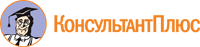 